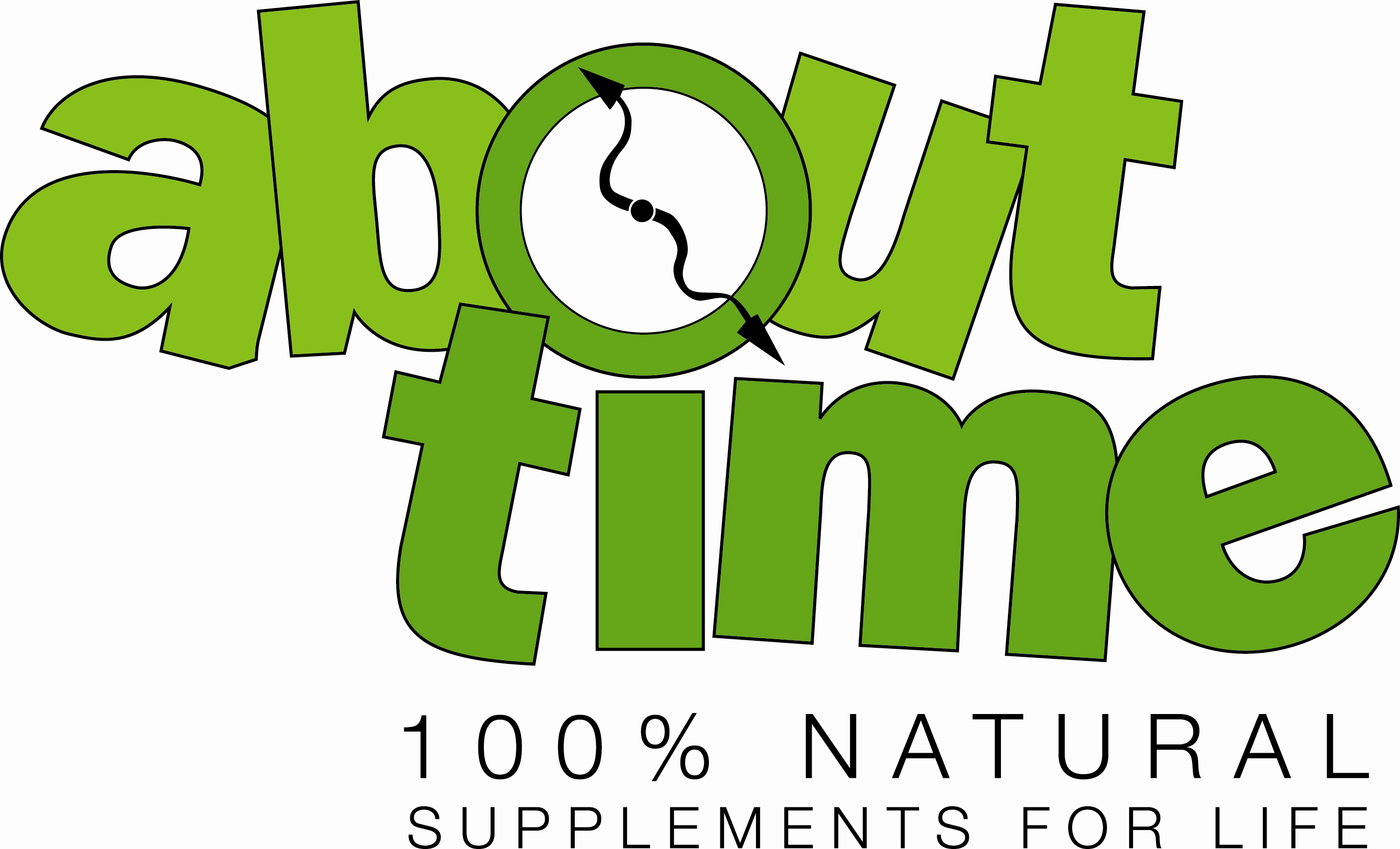 Shakes/SmoothiesStrawminade4 oz lemonade4 oz water1 scoop About Time Strawberry protein2 small fresh mint leavesadd all ingredients to blender and mix, add 3 to 4 small ice cubes if you want it frozenOrange Sherbet4 oz Orange Juice4 oz water2 oz unsweetened Almond milk1 scoop About Time Vanilla proteinlemon zest- 4 strandslime zest- 4 strands¼ c shredded carrotsadd all ingredients to blender and mix, add 3 to 4 small ice cubes if you want it frozenBanana Bread8 oz unsweetened Almond milk4 oz water1 scoop About Time Cinnamon Swirl protein½ small banana4-6 chopped walnuts8-10 chopped raisinsadd all ingredients to blender and mixCappuccino8 oz cold coffee4 oz unsweetened Almond milk1 scoop About Time Chocolate protein1/3 cup blueberries2 packets pure via¼ teaspoon cocoadash of cinnamonadd all ingredients to blender and mix, add 3 to 4 small ice cubes if you want it frozenPineapple Cheese Cake8 oz unsweetened Almond milk4 oz water1 scoop About Time Birthday Cake protein2 Tablespoons cottage cheese1 ½ Tablespoons crushed pineapplelemon zest- 4 strandslime zest- 4 strandsadd all ingredients to blender and mix, add 3 to 4 small ice cubes if you want it frozen8 oz unsweetened Almond milk4 oz water1 scoop About Time Birthday Cake protein4 medium strawberries¼ cup mandarin oranges- drained1 ½ Tablespoons crushed pineapple1 Tablespoon dry oatmeal- quick oatslemon zest- 4 strandsadd all ingredients to blender and mixGreen and Greek8 oz unsweetened Almond milk4 oz water1 scoop About Time Birthday Cake protein½ small banana¼ ripe avocado- peeled4 Tablespoons plain Greek yogurtadd all ingredients to blender and mixAntioxidant8 oz blueberry pomegranate juice8 oz water1 scoop About Time Vanilla protein18-20 fresh spinach leaves½ tomato- choppedadd all ingredients to blender and mixHawaiian Coconut8 oz unsweetened Coconut milk1 scoop About Time Chocolate protein½ small banana2 Tablespoons crushed pineapple2 packets pure viaadd all ingredients to blender and mix, add 3 to 4 small ice cubes if you want it frozenFruit and Veggie#18 oz water4 oz unsweetened Almond milk18-20 spinach leaves1 scoop About Time Birthday Cake protein¼ cup blueberrieslemon Zest- 4 strandsadd all ingredients to blender and mixFruit and Veggie #28 oz unsweetened Almond milk4 oz water18-20 spinach leaves1 scoop About Time Birthday Cake protein¼ fresh apple- peeled and chopped2 tablespoons crushed pineapplelemon zest- 4 strandsadd all ingredients to blender and mixSour Patch6 oz lemonade2 oz water1 scoop About Time Strawberry protein¼ cup blueberries¼ cup mandarin oranges2 Tablespoons Greek yogurt2 tablespoons crushed pineappleadd all ingredients to blender and mix, add 3 to 4 small ice cubes if you want it frozenCookiesChocolate Oatmeal cookies3 cups quick oats1 cup peanut butter¾ cup Agave nectar (light)3 scoops About Time Vanilla protein3 scoops About Time Chocoalte protein6 Tablespoons water3 teaspoons flax seeds1 ½ teaspoons cinnamon¾ teaspoon nutmeg½ teaspoon salt- optionalPreheat oven to 325 degrees.Mix all dry ingredients together, add the peanut butter and knead into the dry mix. Add agave nectar and mix. Finally add water and mix. Dough will be stiff. Portion out into 24 balls on a cookie sheet. Flatten with the palm of your hand or the bottom of a clean glass. Cookies will rise slightly but will not spread. Bake for 7 minuteseach cookie:calories-140fat-6 gcarbs- 10 gprotein- 10gOatmeal Raisin Pecan cookies2 cups quick oats1 cup Almond flour1 cup Agave nectar (light)8 scoops About Time Vanilla protein1 cup raisins1 cup pecans- chopped½ cup + 2 Tablespoons peanut butter2 eggs1 Tablespoon vanilla extract1 Tablespoon cinnamon1 teaspoon baking powder1 teaspoon all spice½ teaspoon nutmegPreheat oven to 325 degrees.Mix all dry ingredients together, in a seperate bowl mix together the agave nectar, vanilla extract and eggs. Add the peanut butter and knead into the dry mix. Add the Agave nectar vanilla and eggs to the dough and mix well.Portion out into 30 balls on cookie sheets. Flatten with the palm of your hand or the bottom of a clean glass. Bake for 13-15 minutes.Each cookiecalories-125fat- 4.75 gcarbs- 12 gprotein-10 gfiber- 2 gsugars- 6 gCakesLemon Blueberry Almond cake1 cup quick oats1/3 cup quick oats- for crumble topping8 oz cream cheese- (cansubstitute up to 6 oz with yogurt)½ cup almond slivers5 scoops About Time Vanilla protein1 scoops About Time Vanilla protein- for crumble topping2/3 cup blueberries2/3 cup milk5 tablespoons tofu1/3 cup Agave nectar (light)1/8 cup Agave nectar (light)- for crumble topping1 egg1 Tablespoon flax seed1 Tablespoon oat bran¾ teaspoon baking powder1 Tablespoon lemon extract¼ teaspoon salt- optionalPreheat oven to 325 degrees.Mix all dry ingredients together, in a seperate bowl or mixer, cream the cream cheese and add  the agave nectar, lemon extract, milk, tofu, and egg. Mix well. Add the the dry ingredients and fold until blended. Fold in the blueberries. Pour into a deep cookie sheet or 9x13 cake pan sprayed and lined with wax paper. This will allow the wax paper to not move. Spray the top of wax paper also.Mix the remaining 1/3 cup of quick oats &1 scoop of About Time protein powder. Sprinkle over the top of the mix. Drizzle the remaining 1/3 cup of agave nectar on top of batter. Bake 16 to20 minutesor until center just begins to bounce back. Do not over cook.Strawberry Short Cake1 cup quick oats1/3 cup quick oats- for crumble topping8 oz cream cheese- (cansubstitute up to 6 oz with yogurt)½ cup pepitos (pumpkin seeds)5 scoops About Time Vanilla protein1 scoops About Time Vanilla protein- for crumble topping2/3 cup strawberries- frozen thawed and patted dry2/3 cup milk5 tablespoons tofu1/3 cup Agave nectar (light)1/8 cup Agave nectar (light)- for crumble topping1 egg1 Tablespoon flax seed1 Tablespoon oat bran¾ teaspoon baking powder1 Tablespoon Vanilla extract¼ teaspoon salt- optionalPreheat oven to 325 degrees.Mix all dry ingredients together, in a seperate bowl or mixer, cream the cream cheese and add  the agave nectar, Vanilla extract, milk, tofu, and egg. Mix well. Add the the dry ingredients and fold until blended. Top with berries.Pour into a deep cookie sheet or 9x13 cake pan sprayed and lined with wax paper.This will allow the wax paper to not move. Spray the top of wax paper also.Mix the remaining 1/3 cup of quick oats &1 scoop of About Time protein powder. Sprinkle over the top of the mix. Drizzle the remaining 1/3 cup of agave nectar on top of batter. Bake 16to20 minutes or until center just begins to bounce back. Do not over cook.Pecan and Pear1 cup quick oats1/3 cup quick oats- for crumble topping8 oz cream cheese- (cansubstitute up to 6 oz with yogurt)½ cup pecans5 scoops About Time Vanilla protein1 scoops About Time Vanilla protein- for crumble topping2 fresh pears, cored, sliced thin and slightly sauted with cinnamon2/3 cup milk5 tablespoons tofu1/3 cup Agave nectar (light)1/8 cup Agave nectar (light)- for crumble topping1 egg1 Tablespoon flax seed1 Tablespoon oat bran¾ teaspoon baking powder1 Tablespoon Vanilla extract1 Tablespoon vegetable oil- to saute pears½ Tablespoon Cinnamon1/8 teaspoon cinnamon- to cook with pears¼ teaspoon salt- optionalPreheat oven to 325 degrees.Mix all dry ingredients together, in a seperate bowl or mixer, cream the cream cheese and add  the agave nectar, vanilla extract, milk, tofu, and egg. Mix well. Add the the dry ingredients and fold until blended. Top with pear slices.Pour into a deep cookie sheet or 9x13 cake pan sprayed and lined with wax paper.This will allow the wax paper to not move. Spray the top of wax paper also.Mix the remaining 1/3 cup of quick oats &1 scoop of About Time protein powder. Sprinkle over the top of the mix. Drizzle the remaining 1/3 cup of agave nectar on top of batter. Bake 16to20minutesor until center just begins to bounce back. Do not over cook.Zucchini Cake1 1/4 cup quick oats8 oz plain yogurt½ cup walnuts6 scoops About Time Vanilla protein2 cups shredded zucchini2/3 cup milk5 tablespoons tofu1/3 cup Agave nectar (light)2 eggs1 Tablespoon flax seed1 Tablespoon oat bran1 Tablespoon cinnamon¾ teaspoon baking powder¾ Tablespoon vanilla extract1 teaspoon nutmeg¾ teaspoon allspice¼ teaspoon cloves¼ teaspoon salt- optionalPreheat oven to 325 degrees.Mix all dry ingredients together, in a seperate bowl or mixer, cream the yogurt and add  the agave nectar, vanilla extract, milk, tofu, and eggs. Mix well. Add the the dry ingredients and fold until blended. Fold in zucchini.Pour into a deep cookie sheet or 9x13 cake pan sprayed and lined with wax paper.This will allow the wax paper to not move. Spray the top of wax paper also. Bake 16to20 minutes or until center just begins to bounce back. Do not over cook.